会員増強事業主任　相磯 優子（沼津クラブ）東日本区ワイズメンの皆様、２０１３年度の会員増強事業主任を務めます相磯優子(沼津クラブ)です。導かれ頂いたお役目、私らしくベストを尽くします。どうぞご指導をお願い致します。さて、今年度前期の半年報集計の結果、９７６名。マイナス７７名というスタートとなり、１０００名を切るという紛れもないピンチです。しかし、この実情を東日本区のすべてのワイズメンが危機感と感じるだけで終わらせるのではなく、今こそ、皆様お一人お一人が会員増強の担い手となって頂きたいです。そのチャンスであると信じています。渡辺理事の主題“いざ立て”です。活動がすぐには結果となりにくい会員増強です。成果がでないと暗い気持ちにもなるかもしれません。ですが大変な時こそ楽しんで取り組みたいです。皆様が会員増強委員会のメンバーです。ご一緒に楽しく委員会活動をして行きましょう。ご協力を宜しくお願い致します。1．事業目標①　Ｅ（新クラブ設立）３クラブ②　ＭＣ（会員増強）　各クラブ会員純増１名、区では１００名③　退会者ゼロ2．事業計画①Ｅ（新クラブ設立）区を挙げて取り組みたいプロジェクトです。着実に一歩ずつ実現に向けての動きがあるようです。全力でサポートしていきます。資金面の強化の意味でも、国際・交流事業のＹＥＳ募金の推奨。②インビテーション・キャンペーンの実施インビテーション・キャンペーンを継続します。各クラブ会長にはキャンペーンで例会にお呼びした方々のフォローをお願いします。新会員の候補者となられる方々です。皆様で協力して引き続き例会イベントにお誘いの声掛けや訪問等、繋がったご縁をより太いものにして下さい。キャンペーンの為の活動で終わらないことをお願いします。③各部でのＥＭＣ会合の開催各部のＥＭＣ主査が中心となり、各クラブＥＭＣ委員長、各クラブ会長と会員増強の問題点成功例等の様々な情報を交換しクラブでのＥＭＣ活動に活かす。また、各主査におかれましては部全体の新入会員数の動向と１００名に対する意識の確認をお願いします。会員増強に関する表彰基準対象期間：２０１３年５月１日～２０１４年４月３０日１．ＥＭＣ－Ｅ　　　　①新クラブ設立賞：年度内にチャーターしたクラブのスポンサークラブ２．ＥＭＣ－Ｍ（新入会員獲得）　　　　　①最優秀賞：最も多くの新入会員を獲得したクラブ　　　　　②優秀賞：３名以上の新入会員を獲得したクラブ　　　　　③努力賞：２名以上の新入会員を獲得したクラブ３．ＥＭＣ－Ｃ（出席率）　　　　　①出席率最優秀賞：出席率が１００％もしくは最も高出席率のクラブ　　　　　②出席率優秀賞：出席率が９０％以上のクラブ４．ＥＭＣ－Ｃ（退会者ゼロ）　　　　　①ノンドロップ賞：期間中の退会者ゼロのクラブ５．インビテーション・キャンペーン　　　　　①最優秀賞：期間中最も高いポイントを獲得したクラブ　　　　②優秀賞：最優秀賞クラブに次ぐ高ポイントを獲得したクラブ　　　　　③個人優秀賞：新入会員の紹介者と多くのゲストを例会等に同伴した会員６．グッドスタンディング賞　　　　　①達成賞：グッドスタンディング（会員１５名以上）を達成したクラブ７．特別賞　　　　　①会員増強事業に取り組み優秀な成果を収められた部（所属するクラブを含む）7月の新入会者義村　小夜子様（札幌北）　　根津　宏次様（甲府）　　　丸茂　正樹様（甲府）鈴木　健彦様（東京むかで）　田尻　忠邦様（東京山手）　岡田　美喜子様（三島）堀籠　英一様（東京世田谷）　松本　幸三様（横浜つづき）８月の新入会者稲葉　久仁子様（御殿場）　　阿部　松男様（仙台広瀬川）ご入会おめでとうございます。会員増強へのご尽力心より感謝申し上げます。ＥＭＣメーター会員増強事業委員会JAPAN  EAST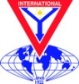 　　ワイズメンズクラブ国際協会東日本区　　　　THE INTERNATIONAL ASSOCIATION OF Y’S MEN’S CLUBS　　ワイズメンズクラブ国際協会東日本区　　　　THE INTERNATIONAL ASSOCIATION OF Y’S MEN’S CLUBS　　ワイズメンズクラブ国際協会東日本区　　　　THE INTERNATIONAL ASSOCIATION OF Y’S MEN’S CLUBS　　ワイズメンズクラブ国際協会東日本区　　　　THE INTERNATIONAL ASSOCIATION OF Y’S MEN’S CLUBSE M C通 信E M C通 信E M C通 信E M C通 信2013年8月31日現在2013年8月31日現在入会者退会者10名1名合計　985名合計　985名氏　名所属クラブ相磯 優子（委員長）沼津クラブ鈴木　 茂横浜つづき細川　 剛東京クラブ涌澤　 博仙台青葉城榎本　 博伊東クラブ